Pressmeddelande 				
2015-06-16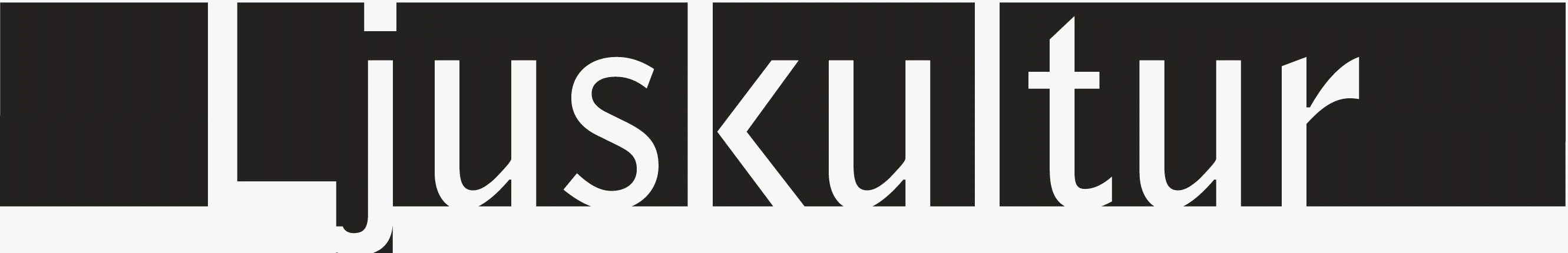 Fyra projekt i finalen om Svenska LjusprisetIdag presenterades finalisterna till Svenska Ljuspriset. Fyra projekt tävlar om det prestigefyllda priset, som delas ut i år för 23:e gången. Priset delas ut för att belöna ett projekt där ljus använts på ett framgångsrikt sätt för att skapa en visuell upplevelse i samspel med arkitekturen. Syftet är att uppmärksamma belysningens betydelse för människa och miljö och för att lyfta fram den höga nivån av ljusdesignyrket i Sverige. Årets finalister:Lux, Lunds Universitet: bibliotek, hörsalar, utbildningslokaler, konferensrum, m.m.Kokpunkten Actionbad i VästeråsKristus Konungens kyrka i GöteborgSt Johannes kyrka i StockholmVinnaren tillkännages vid prisutdelningen i samband med Ljusdagen den 8 september 2015 på Berns Salonger i Stockholm.***Fakta om Svenska Ljuspriset
Svenska Ljuspriset är en årlig tävling arrangerad av de tre belysningssällskapen: Sydsvenska, Västsvenska och Svenska Belysningssällskapet tillsammans med tidningen Ljuskultur.Tävlingen syftar till att uppmärksamma den höga nivån av ljusplanering i Sverige och vill lyfta fram projekt där ljus använts på föredömligt sätt för att förstärka anläggningens funktion och arkitektur. Juryn bedömer såväl visuella, estetiska, funktionella, tekniska, som drifts-ekonomiska aspekter och vill lyfta fram projekt eller delar av projekt som har intressanta kvaliteter vad gäller tekniska lösningar, gestaltning, brukaraspekter eller driftsekonomi. Tävlingen arrangeras nu för 23:e året i rad och det är projekt färdigställda under 2014 som tävlar. ----------------------------------------------------------------------------------------------------------------------För mera information kontakta: 
Mervi Rokka, telefon: 070 2114541, e-post: mervi.rokka@ljuskultur.se